Aditya Kumar JhaB.E (Mechanical Engineering)                                               E Mail-ID: adityamechsssist@gmail.com,Contact: +91-9540257095, 7982198329Address: RE-4 A 1ST Floor Street-6 Vikas Nagar New Delhi-110059                                                                              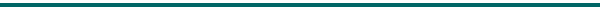 Professional SummaryA highly competent, dedicated and disciplined mechanical engineer seeking to contribute to and grow with a dynamic, progressive and innovative organization. Recognized as a team player and a performer, consistently completing assignments on time and under budget.Core QualificationsExceptional industrial project management experience.Strong expertise in mechanical equipment and complex machinery.Extensive expertise with mechanical systems including high pressure water compressed air pneumatics and hydraulics.Outstanding skills in machinery and equipment design.Excellent ability to conceptualize and fully implement projects, Project Planning.Superior familiarity with AutoCAD and MS Office applications including Outlook, Word, PowerPoint and Excel.Sound familiarity with Engine Testing .Expertise in production process support especially hazardous chemicals like phenol. PROFESSIONAL EXPERIENCECP India Test System Pvt. Ltd. (Sierra-CP UK)        Designation-Sr. Service Engineer                                          since 14th Aug 2018 - Current Sierra CP design, build or upgrade next world class engine and vehicle test facility it also covers the complete scope of automotive test applications including engine, vehicle, powertrain, transmission, emissions and component testing.Ensure customer satisfaction by responding to customer enquiries in responsive manner.Provide high level customer service and ensure compliance to all company’s rules and regulations.Installation & Servicing of Equipment as per Schedule.Commissioning of Utilities Chillers & Blast cooler including pipeline & insulation.Assembling floor frames, Engine pallet & fuel pipeline.Calibration of Dyno, CAHU.Preparing safety documents weekly and on monthly basis.Designing of Test cell for proper cooling. Continuously updating UK team about work status, Updating work schedule discussing with clientMaintain accurate records and document all customer service activities and discussions.JDMT Engineering Pvt. Ltd. Delhi        Designation-Service Engineer                                          since 13th March 2017 – 10th Aug 2018 Manufacturer of food & chemical processing plants & equipment, huge fabrication vessels, Fluidized bed dryer, crystallizers, reactors, heat exchangers and many more.Inspecting, installing and testing the machinery machine installation and inspection.Actively involved in Rate analysis, BOQ Preparation.Installation of various equipment such as Reactor, Dryer, Blender, Dryer, Pumps, Planetary                         Mixer, Conveyor.Identified and solved problems in the design and manufacturing processes.Prepared supporting documentation for capital budget.Analyzed current processes to design improvement plans.Handled regular servicing of all machines such as Hydraulic press, Lathe, Milling machine.Involved in Kaizen and 5 S programs to improve the working structure.Daily planning and indenting of Machinery and manpower for day today activities.Singh Plasticisers & Resins (I) Pvt. Ltd Bhiwadi, Rajasthan Designation-Maintenance & Project Engineer               since 6th Jan 14 - 4th March 17It is a leading polymer manufacturing industry having radial resins manufacturing plant in Bhiwadi, Rajasthan.Providing shift maintenance & coordination with production department to give maximum output.Developed estimates for repair installation and maintenance work.Performed Erection, Commissioning of Generator (350KVA), A.H.U.Bill preparation, Supervision and inspection of all activities.Handling regular maintenance of all machines like Reactor, Pastillator, Granulator, Sieving, TFH, ACM, Blenders, Pulverizer and Compressor etc.Worked for controlling moisture of RF resin during Pastillation. Participating in scheduled preventive maintenance and shutdowns to enhance capability of plant machinery.Working with PLCs for Reactor automation processes including Erection & Commissioning. Inspection of activities of civil works & erection in accordance to the approved quality assurance plan.Worked on troubleshooting and performed root cause analysis on major breakdowns and reported to higher management.Mechanical design of Reactor, Silo, Condenser and Chemical handling equipment.Handled preventive maintenance in FMEA program to maintain our machinery and for minor breakdowns.Safety ManagementTrained production team on firefighting at shop floor basis.Color coding of all pipeline as per given by BIS.Involved in shop floor training such as equipment, process handling for new and existing products.EDUCATIONAL & PROFESSIONAL CREDENTIALSB. E Training PTPS (RAMGARH-JHARKHAND) 2012: Project:			Patratu Thermal Power Station, RamgarhClient: 				Jharakhand State Electricity Board.Project DetailsPractical Training on Operation at Patratu, Ramgarh (Jharkhand)Major ProjectProject Title: Robotic ArmDescription: In this project, water is used as the hydraulic fluid and Syringes are used as the hydraulic pumps. Two syringes are connected with a pipe. One end of the pipe which is attached with the syringe is connected with the joint to move the axis and the other end syringe to the remote. When the remote syringe is pressed, the syringe connected to another end expands, which makes the robot to stretch its arms. In all axes, same can be done. This robot was a three axis robot.Project name: Powertrain Development Centre
Client: JCB Faridabad
Operating System: CADET- (S-CP)Role: Site manager
Description: 
Installation & Commissioning Engine Test Cell with Utility chillers & Blast cooler including Exhauster & CAHU for Testing Engine Euro 4 Project name: Engine Testing LabClient: ICAT Manesar
Operating System: CADET- (S-CP)Role: Site manager
Description: 
Installation & Commissioning Engine Test Cell with Dynamometer, Fuel system, Bom Post & CAHU for Testing Engine Euro 4 OTHER DETAILSDate of Birth		: 23rdAug1992Passport Details           : P2821948Marital status                :  SingleHobbies		: Listening to Music.Permanent Address	: S/O Mr. Ashok Chandra Jha                                               RE-4A 1st floor Vikas Nagar                                                New Delhi, 110059Date- 12th Oct 2019                                                                                                  (Aditya Kumar Jha)Place-New DelhiQualificationBoard/ UniversityYearB.E in Mechanical EngineeringRGPV ,Bhopal201312thCBSE200910thCBSE2007